KUMANI VILLAGE FACT SHEET 2017This “Fact Sheet” provides basic information on population changes and demographics for Kumani village.  Whenever you use this information, please reference it as being obtained from MRC/Wits Rural Public Health and Health Transitions Research Unit (Agincourt). Villages in the Agincourt Health and Socio-Demographic Surveillance (HDSS) System Research Site in 2017 include:Agincourt, Belfast, Croquet Lawn, Croquet Lawn B, Cunningmore A, Cunningmore B, Dumphries A, Dumphries B, Dumphries C, Huntington, Ireagh A, Ireagh B, Ireagh C, Justicia, Khaya Lami, Kildare A, Kildare B, Kumani, Lillydale A, Lillydale B, Makaringe, MP Stream, Newington B, Newington C, Rolle C, Somerset, Somerset C, and Xanthia.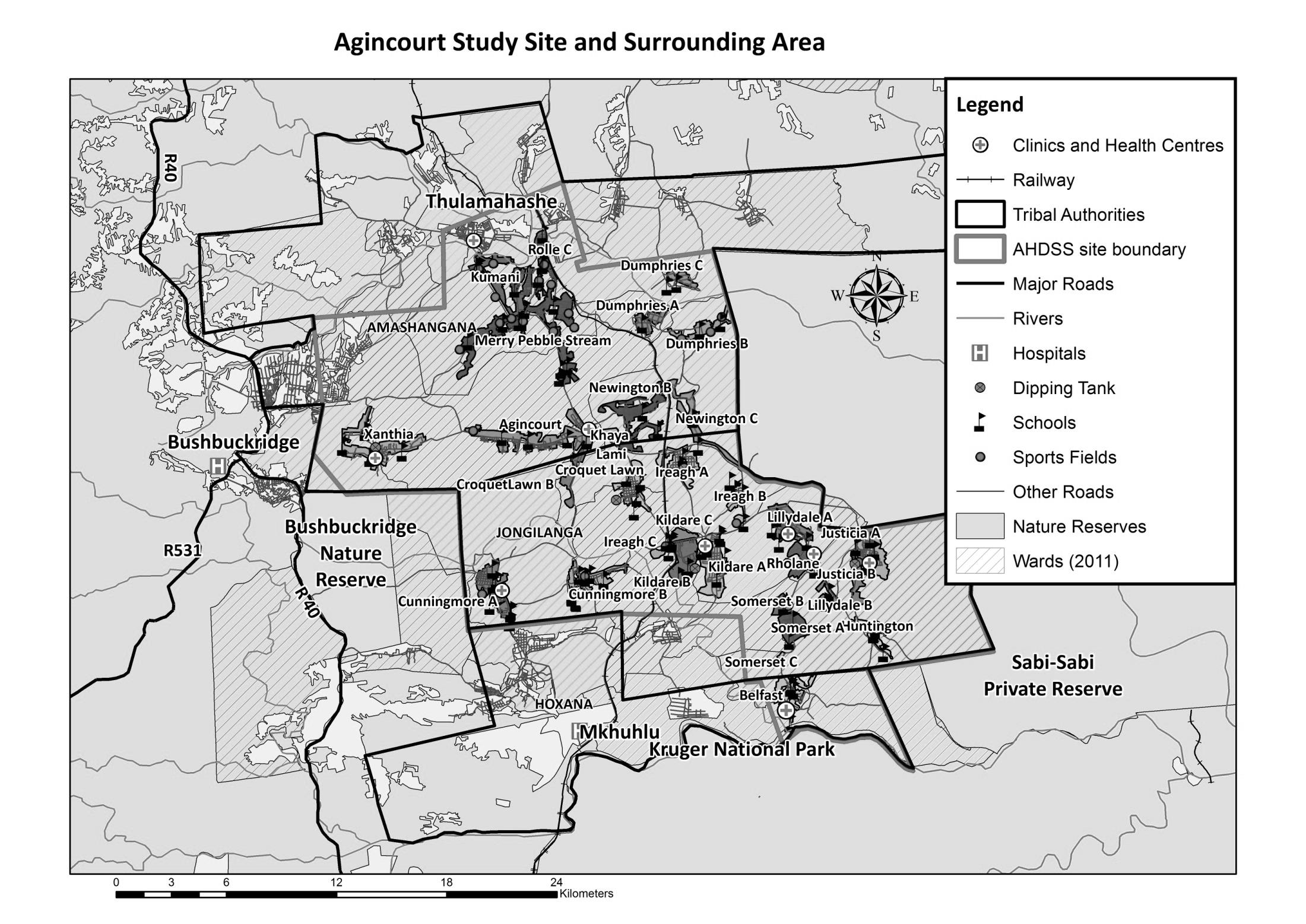 Village Growth and Population over the Period 2013 – 2016The numbers shown below are calculated according to numbers for the end of June 2016. The numbers are known as mid-year population figures.The numbers of people who were living in Kumani village of different ages in June 2015 are pictured below.You can compare the population structure between Kumani village and the Agincourt HDSS research site (2013 and 2016) by looking at the population pyramids below.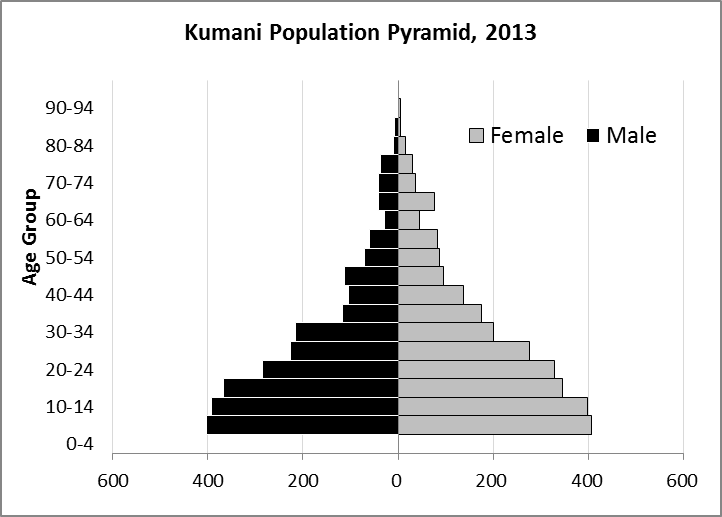 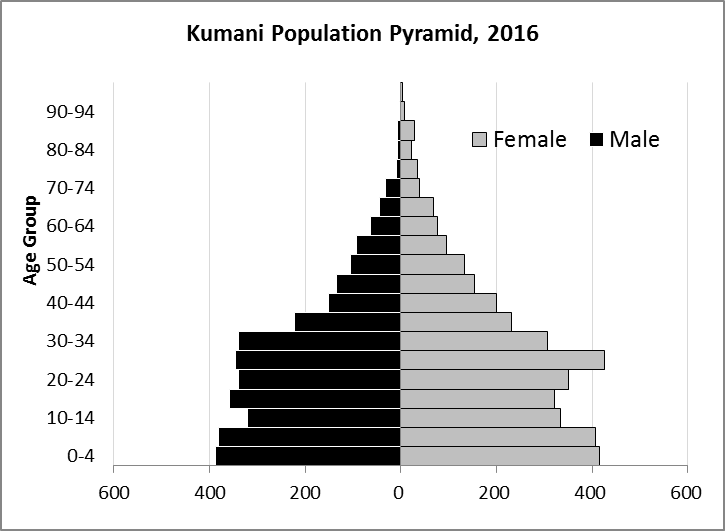 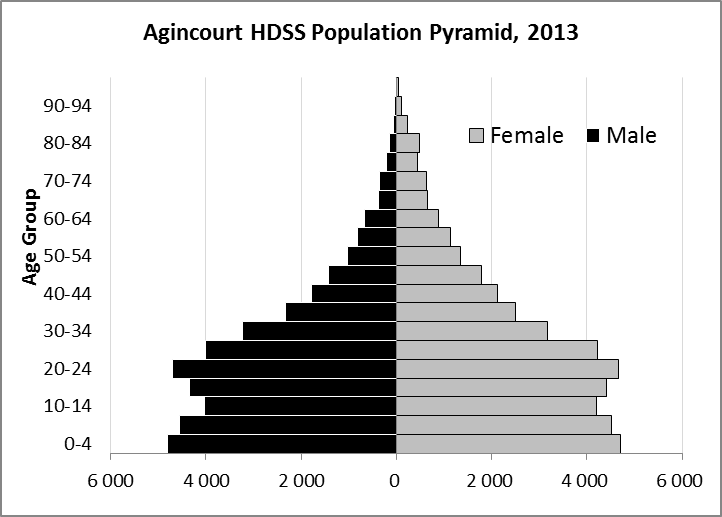 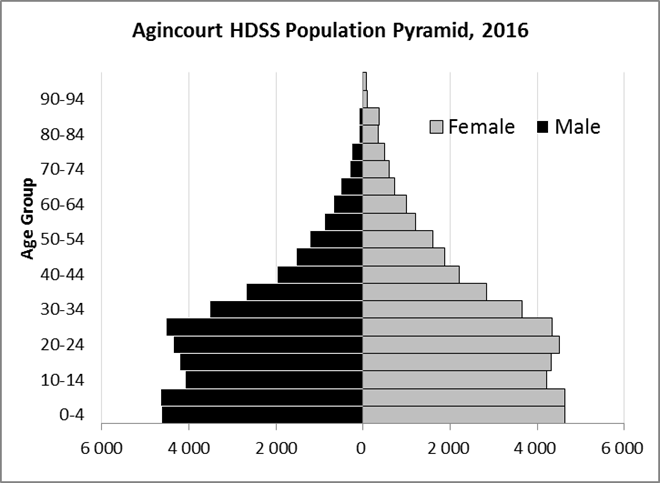 Take home message: The number of households in Kumani village has increased since 2013. The population has also grown between the years of 2013 and 2016. The population structure of Kumani village somewhat follows the structure of the Agincourt HDSS research site. BirthsNumber of Births by Sex The number of births recorded in Kumani village are shown below. We can only provide data to the end of 2015. We compared the birth trends in Kumani village with the rest of the Agincourt HDSS research site.The numbers of births show an upward trend in Kumani village. In 2015 there was an increase in the number of births.  Crude Birth Rate (how many babies born for every one thousand people)The graphs below show a comparison of the birth trends in Kumani village with the rest of the Agincourt HDSS research.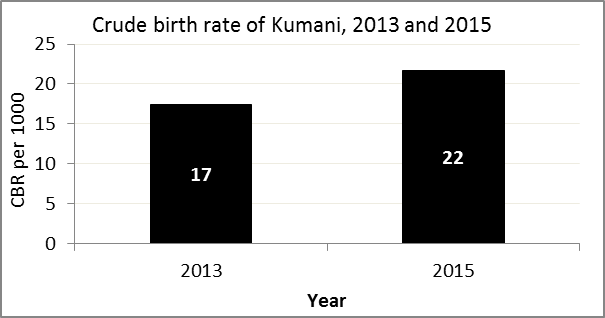 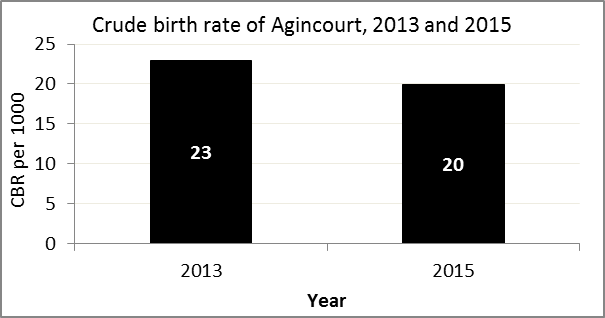 The crude birth rate is found by comparing the number of babies born to the total population.  For example, for every 1 000 people living in Kumani village in the year 2015, 22 babies were born.When you compare the crude birth rates in Kumani village with the crude birth rate for the whole of the Agincourt HDSS research site, they are relatively similar. One difference is that Kumani had an increase in births in 2015 and Agincourt HDSS did not. Births by Mother’s Age and Age Specific Fertility RatesResearch within the Agincourt HDSS research site continues to look closely at fertility. You can see the number of babies born to mothers of different ages in Kumani village below.We can also look at trends in birth rates among different groups across the whole site and compare them with the Kumani village.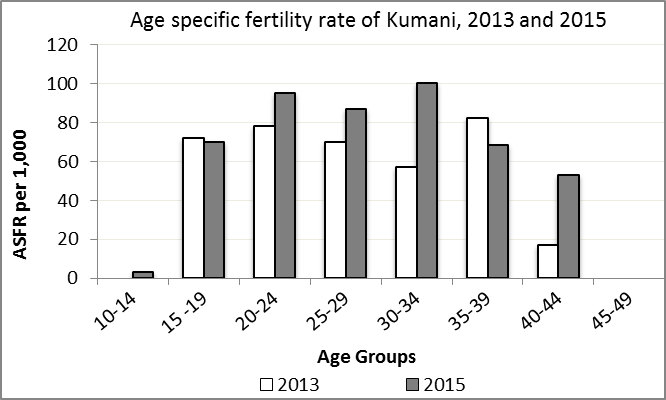 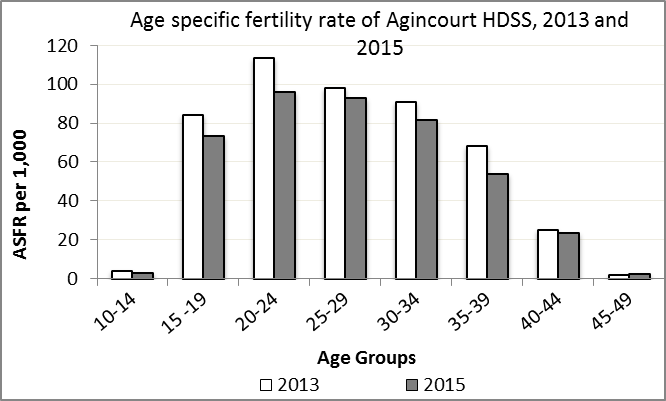 We find the age specific fertility rate by looking at how many women in a certain age group have had babies in a certain year. For example, we can see that in the year 2015 in Kumani village, for every 1 000 women ages 15-19, about 70 of them gave birth. Take home message: 2015 increases in fertility throughout all age groups except for ages 15-19 and 35-39.DeathsDeaths The MRC/Wits Agincourt Unit only gives numbers of deaths for each age group in each village, not the cause of death.  The number of deaths occurring is low and if the cause of death is given, then a person’s confidentiality may be broken. Below you can see the total number of deaths that occurred in Kumani village in 2013 and in 2015.  Below you can compare the crude death rates over the same period in Kumani village and across the Agincourt HDSS research site.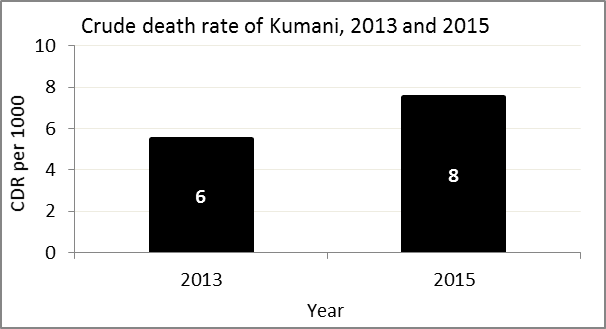 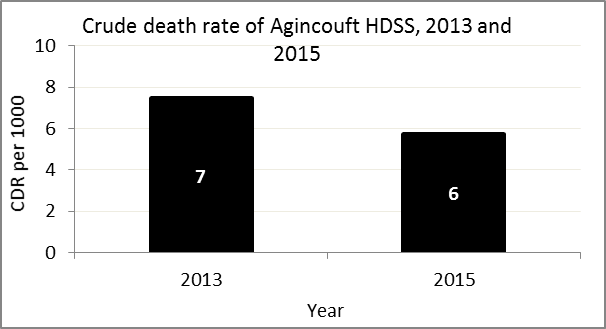 The crude death rate is found by looking at how many people died for every 1 000 people living in the population. For example, in 2015, for every 1 000 people in the population of Kumani village, 8 died.  The data shows that the crude death rate has increased from the levels seen in 2013. However, the good news is that the death rate across the whole population of the Agincourt HDSS research site is closer to the death rate before HIV became prominent in South Africa.MIGRATIONPermanent migration patterns Below you can see how many people have moved into Kumani village permanently and out of Kumani village permanently. Take home message: The number of people permanently moving into and out of Kumani village is increasing.Mid-year Figures of  Kumani, 2013 and 2016Mid-year Figures of  Kumani, 2013 and 2016Mid-year Figures of  Kumani, 2013 and 2016Mid-year Figures of  Kumani, 2013 and 2016Mid-year Figures of  Kumani, 2013 and 201620132016Households1 2391 342Population6 5416 999Male3 1233 340Female3 4183 659Children under 5Children under 5Children under 5800804Children of school-going age (5-19)Children of school-going age (5-19)Children of school-going age (5-19)2 0132  121Mid-Year Population of Kumani village, 2016Mid-Year Population of Kumani village, 2016Mid-Year Population of Kumani village, 2016Mid-Year Population of Kumani village, 2016Age Group201620162016Age GroupMaleFemaleTotal0-43884168045-932033365310-1435832268015-1934035069020-2434642577125-2933930664530-3422323245535-3915220135340-4413415528945-4938040878850-5410513323855-59929518760-64637714065-69456911470-7432397175-799374680-846232985-896283490-9427995+033Total3 3403 6596 999Births by Sex in Kumani Village, 2013 and 2015Births by Sex in Kumani Village, 2013 and 2015Births by Sex in Kumani Village, 2013 and 201520132015Male Births5374Female Births6176Total Births114150Births by Age group in Kumani, 2013 and 2015Births by Age group in Kumani, 2013 and 2015Births by Age group in Kumani, 2013 and 2015Age Groups 2013201510-140115 -19232320-24323625-29243630-34152935-39171540-4431045-4900Total Births114150Deaths by Sex in Kumani, 2013 and 2015Deaths by Sex in Kumani, 2013 and 2015Deaths by Sex in Kumani, 2013 and 201520132015Male Deaths1925Female Deaths1727Total Deaths3652In-Migrants by Sex in Kumani village, 2013 and 2015In-Migrants by Sex in Kumani village, 2013 and 2015In-Migrants by Sex in Kumani village, 2013 and 201520132015Male In-Migrants108136Female In-Migrants204204Total 312340Out-Migrants by Sex in Kumani village, 2013 and 2015Out-Migrants by Sex in Kumani village, 2013 and 2015Out-Migrants by Sex in Kumani village, 2013 and 201520132015Male Out-Migrants116135Female Out-Migrants205221Total Out-Migrants321356